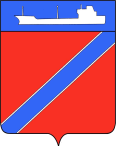 П О С Т А Н О В Л Е Н И ЕАДМИНИСТРАЦИИ ТУАПСИНСКОГО ГОРОДСКОГО ПОСЕЛЕНИЯТУАПСИНСКОГО РАЙОНАот 13.07.2016                                                                                         № 1075г. ТуапсеОб утверждении порядкапринятия решения о предоставлении бюджетных инвестицийюридическим лицам, не являющимся государственнымиили муниципальными учреждениями и государственнымиили муниципальными унитарными предприятиями, в объектыкапитального строительства и (или) на приобретение объектовнедвижимого имущества за счет средств местного бюджетаВо исполнение статьи 80 Бюджетного кодекса Российской Федерации, учитывая представление Туапсинской межрайонной прокуратуры от 11 мая 2016 года № 7-01-2016,  п о с т а н о в л я ю:1.Утвердить прилагаемый порядок принятия решения о предоставлении бюджетных инвестиций юридическим лицам, не являющимся государственными или муниципальными учреждениями и государственными или муниципальными унитарными предприятиями, в объекты капитального строительства и (или) на приобретение объектовнедвижимого имущества за счет средств местного бюджета.2.Отделу юридического обеспечения по взаимодействию с представительным органом, организации работы по обращению граждан, общественностью, СМИ  администрации Туапсинского городского поселения Туапсинского района  (Дроботова)  разместить настоящее постановление на официальном сайте администрации Туапсинского городского поселения.	3.Сектору по документообороту управления делами администрации Туапсинского городского поселения (Кот) обнародовать настоящее постановление в установленном порядке.4. Контроль за выполнением настоящего постановления возложить на заместителя главы администрации по экономическим вопросам, транспорту и связи А.А. Аннабаеву.5.Постановление вступает в силу со дня его официального обнародования.Глава Туапсинскогогородского поселения							А.В. ЧеховПРИЛОЖЕНИЕУТВЕРЖДЕНпостановлением администрацииТуапсинского городского поселенияот__________2016 года №________ПОРЯДОКПРИНЯТИЯ РЕШЕНИЯ О ПРЕДОСТАВЛЕНИИ БЮДЖЕТНЫХ ИНВЕСТИЦИЙЮРИДИЧЕСКИМ ЛИЦАМ, НЕ ЯВЛЯЮЩИМСЯ ГОСУДАРСТВЕННЫМИИЛИ МУНИЦИПАЛЬНЫМИ УЧРЕЖДЕНИЯМИ И ГОСУДАРСТВЕННЫМИИЛИ МУНИЦИПАЛЬНЫМИ УНИТАРНЫМИ ПРЕДПРИЯТИЯМИ, В ОБЪЕКТЫКАПИТАЛЬНОГО СТРОИТЕЛЬСТВА И (ИЛИ) НА ПРИОБРЕТЕНИЕ ОБЪЕКТОВНЕДВИЖИМОГО ИМУЩЕСТВА ЗА СЧЕТ СРЕДСТВ МЕСТНОГО БЮДЖЕТА1. Настоящий Порядок устанавливает правила принятия решения о предоставлении бюджетных инвестиций за счет средств местного бюджета (далее – бюджетные инвестиции) юридическим лицам, не являющимся государственными или муниципальными учреждениями и государственными или муниципальными унитарными предприятиями (далее - юридическое лицо), на строительство (реконструкцию, в том числе с элементами реставрации, техническое перевооружение) объектов капитального строительства или на приобретение объектов недвижимого имущества (далее – решение).2. Инициатором подготовки проекта решения может выступать муниципальный орган исполнительной власти, являющийся главным распорядителем средств местного бюджета, осуществляющим функции по нормативно-правовому регулированию в сфере деятельности, к которой относиться юридическое лицо (далее - главный распорядитель).3. Отбор объектов капитального строительства, в строительство (реконструкцию, в том числе с элементами реставрации, техническое перевооружение), либо объектов недвижимого имущества (далее – объект), на приобретение которых необходимо осуществлять бюджетные инвестиции, производится с учетом:а) приоритетов и целей развития Туапсинского городского  поселения исходя из прогноза и программы социально-экономического развития Туапсинского городского поселения, муниципальных программ, а также документов территориального планирования Туапсинского городского поселения;б) оценки эффективности использования средств местного бюджета, направляемых на капитальные вложения;в) оценки влияния создания объекта капитального строительства на комплексное развитие территории Туапсинского городского поселения;г) оценки влияния создания объекта капитального строительства либо приобретения объекта недвижимого имущества на конкурентную среду в сфере деятельности юридического лица.4. Финансирование следующих работ осуществляется юридическим лицом без использования бюджетных инвестиций:а) разработка проектной документации на объекты капитального строительства и проведения инженерных изысканий, выполняемых для подготовки такой проектной документации; б) приобретение земельных участков под строительство;г) проведение технологического и ценового аудита инвестиционных проектов по строительству (реконструкции, техническому перевооружению) объектов капитального строительства в установленных законом случаях; д) проведение государственной экспертизы проектной документации и результатов инженерных изысканий;е) проведение проверки достоверности определения сметной стоимости объектов капитального строительства, строительство которых финансируется с привлечением  средств местного бюджета.5. Предоставление бюджетных инвестиций хозяйственным обществам по решениям, принятым в соответствии с настоящим Порядком, влечет в соответствии со статьей 80 Бюджетного кодекса Российской Федерации возникновение права муниципальной собственности Туапсинского городского поселения на эквивалентную часть уставных капиталов указанных хозяйственных обществ, которое оформляется участием Туапсинского городского поселения в уставных капиталах таких обществ.6. Бюджетные инвестиции хозяйственным обществам в объекты капитального строительства или на приобретение объектов недвижимого имущества за счет средств местного бюджета утверждаются решением Совета Туапсинского городского поселения о бюджете путем включения в данное решение текстовой статьи с указанием хозяйственного общества, объема и цели выделяемых бюджетных ассигнований.II. Подготовка проекта решения7. Проект решения подготавливается главным распорядителем в форме проекта нормативного правового акта администрации Туапсинского городского поселения. В проект решения включается объект, в отношении которого инвестиционный проект соответствует качественным и количественным критериям и предельному значению интегральной оценки эффективности использования средств местного бюджета, направляемых на капитальные вложения, проведенной главным распорядителем в порядке, установленном Постановлением главы администрации (губернатора) Краснодарского края от 3 июня 2010 года №426 "О Порядке проведения проверки инвестиционных проектов на предмет эффективности использования средств краевого бюджета, направляемых на капитальные вложения", а также документам территориального планирования Туапсинского городского поселения, в случае если объект капитального строительства является объектом местного значения, подлежащим отображению в этих документах.8. Проект решения содержит следующую информацию в отношении каждого объекта:а) наименование объекта капитального строительства согласно проектной документации (согласно паспорту инвестиционного проекта в отношении объекта капитального строительства в случае отсутствия проектной документации на дату подготовки проекта решения), либо наименование объекта недвижимого имущества согласно паспорту инвестиционного проекта;б) направление инвестирования (строительство, реконструкция, в том числе с элементами реставрации, техническое перевооружение, приобретение);в) наименования главного распорядителя;г) наименование юридического лица;д) мощность (прирост мощности) объекта капитального строительства, подлежащая вводу;е) срок ввода в эксплуатацию (приобретения) объекта;ж) сметная стоимость объекта капитального строительства (при наличии утвержденной проектной документации) или предполагаемая (предельная) стоимость объекта капитального строительства, либо стоимость приобретения объекта недвижимого имущества согласно паспорту инвестиционного проекта, а также распределение указанных стоимостей по годам реализации инвестиционного проекта, рассчитанные в ценах соответствующих лет реализации инвестиционного проекта;з) общий (предельный) объем бюджетных инвестиций, а также распределение общего (предельного) объема бюджетных инвестиций по годам реализации инвестиционного проекта,  предоставляемых на реализацию инвестиционного проекта (в ценах соответствующих лет реализации инвестиционного проекта);и) общий объем собственных или заемных средств юридического лица, направляемых на реализацию инвестиционного проекта, а также распределение этих средств по годам реализации инвестиционного проекта (в ценах соответствующих лет реализации инвестиционного проекта). 9. Общий (предельный) объем бюджетных инвестиций, предоставляемых на реализацию инвестиционного проекта, не может быть установлен выше 90 процентов и ниже 5 процентов сметной стоимости объекта капитального строительства (при наличии утвержденной проектной документации) или предполагаемой (предельной) стоимости объекта капитального строительства либо стоимости приобретения объекта недвижимого имущества согласно паспорту инвестиционного проекта (в ценах соответствующих лет реализации инвестиционного проекта).10. Главный распорядитель направляет согласованный в установленном порядке проект решения с пояснительной запиской и финансово-экономическим обоснованием главе Туапсинского городского поселения  на согласование не позднее, чем за 2 месяца  до определенной в установленном порядке даты начала формирования бюджета на очередной финансовый год и плановый период.Одновременно с проектом решения по каждому объекту также предоставляются следующие документы:- копии годовой бухгалтерской (финансовой) отчетности юридического лица, состоящей из бухгалтерского баланса, отчета о финансовых результатах, отчета о целевом использовании средств и приложений к ним, за последние 2 года;- решение общего собрания акционеров юридического лица о выплате дивидендов по акциям всех категорий (типов) за последние 2 года;- решение уполномоченного органа юридического лица о финансировании объекта в объеме, предусмотренном в подпункте «и» пункта 8 настоящего Порядка.11. После согласования проекта решения главный распорядитель вносит в установленном порядке в администрацию Туапсинского городского поселения проект нормативного правового акта администрации Туапсинского городского поселения. 12. В случае если проект решения согласован с условием его доработки, он подлежит доработке в соответствии с замечаниями, повторному согласованию и принятию в установленном порядке.13. Решение принимается не позднее срока составления проекта местного бюджета на очередной финансовый год и плановый период.14. Принятые до утверждения документов территориального планирования Туапсинского городского поселения решения в отношении объектов капитального строительства местного значения, подлежащих отображению в документах территориального планирования Туапсинского городского поселения, но не предусмотренных указанными документами, должны быть приведены в соответствие с этими документами в течение 2 месяцев со дня утверждения таких документов территориального планирования.III. Подготовка проекта договора15. Предоставление юридическим лицам бюджетных инвестиций влечет возникновение права муниципальной собственности на эквивалентную часть уставных (складочных) капиталов юридических лиц, которое оформляется участием Туапсинского городского поселения в уставных (складочных) капиталах таких юридических лиц в соответствии с гражданским законодательством Российской Федерации. 16. Договор между администрацией Туапсинского городского поселения и юридическим лицом об участии Туапсинского городского поселения в собственности субъекта инвестиций (далее – договор) подготавливается главным распорядителем. 17. В договоре предусматриваются следующие положения:- целевое назначение бюджетных инвестиций, включая наименование объекта капитального строительства либо объекта недвижимого имущества, на строительство (реконструкцию, в том числе с элементами реставрации, техническое перевооружение) либо приобретение которого предоставляются бюджетные инвестиции, его мощность, сроки строительства (приобретения), сметную стоимость (предполагаемую (предельную) стоимость) либо стоимость приобретения,  а также общий объем капитальных вложений за счет всех источников финансового обеспечения, в том числе объем предоставляемых бюджетных инвестиций, который должен соответствовать объему бюджетных ассигнований на осуществление бюджетных инвестиции;- условия предоставления бюджетных инвестиций, в том числе обязательство юридического лица вложить в объект инвестиции в объеме, указанном в подпункте «и» пункта 8 настоящего Порядка, и предусмотренном в нормативно правовом акте администрации Туапсинского городского поселения;- порядок и сроки представления отчетности об использовании бюджетных инвестиций, установленной главным распорядителем;- право главного распорядителя и уполномоченных органов муниципального финансового контроля на проведение проверок соблюдения юридическим лицом условий предоставления бюджетных инвестиций;- обязанность соблюдения юридическим лицом установленных законодательством Российской Федерации о контрактной системе в сфере закупок товаров, работ, услуг для обеспечения государственных и муниципальных нужд положений;- обязанность юридического лица разработать проектную документацию и провести инженерные изыскания, выполняемые для подготовки такой проектной документации, а также  провести государственную экспертизу проектной документации и результатов инженерных изысканий (в случае, если проведение такой экспертизы в соответствии с законодательством Российской Федерации является обязательным) без использования на эти цели бюджетных инвестиций;- обязанность проведения юридическим лицом проверки достоверности определения сметной стоимости объектов капитального строительства, строительство которых финансируется с привлечением средств местного бюджета без использования на эти цели бюджетных инвестиций;- ответственность юридического лица за неисполнение или ненадлежащее исполнение обязательств по договору.18. Договор оформляется в течение трех месяцев после дня вступления в силу решения о бюджете.Отсутствие оформленных в установленном порядке договоров служит основанием для непредоставления бюджетных инвестиций.Начальник отдела экономики					        К.И. Николенко